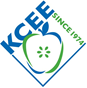 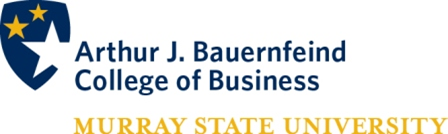 READ ME FIRSTEntrepreneurial Fair for Economic EducationSpring 2014First, when reading this, if a word is in bold, the item is downloadable from the http://www.econ.org/entrepreneurs website.We want to give you as much flexibility as possible.  Contact Todd Broker for more information.Todd Broker, Director					Center for Economic Education307 Business BuildingMurray, Kentucky 42071Phone: 270-809-5193      Fax: 270-809-5478msu.econed@murraystate.eduHere are some key points:The fair will be organized to take place at the Caldwell County Cooperative Extension on April 11, 2014 (10:30 am – 1:30 pm).Murray State University Center for Economic Education will help find judges.Your students should complete the Business Plan and Forms 9-3 through 9-10, 9-13 or 9-14, and 9-15 (in the Student Packet) before the date of the fair.Please understand, the students who plan to sell a product (as opposed to offering a service) do not necessarily need to actually sell anything, they are expected to build a prototype product, whenever possible.  The forms in the business plan will reinforce this as they note “projected sales,” etc.Some schools or students may want to organize and sell their product.  Again, this would be up to you.  It is not part of the judging at the Fair.The Pre/Post-Test should be given as a “Pretest” before starting the lessons.There are eight lesson plans.  Each lesson should be completed in order.  Each lesson plan includes everything you will need, including vocabulary, handouts, worksheets, etc. for your use.  While all the needed forms are provided with each lesson plan, all forms are also grouped together in the Student Packet to be used for paperwork for the final project.  The Student Packet includes	9-3	Job Application	9-4	Business Resume	9-5	Business Plan—(include all sections of the business plan)	9-6	Productive Resources and Cost	9-7	Marketing – Advertising9-8	Market Survey Data Collection FormMarket Survey SummaryGraphing Market Survey ResultsFgProjected Sales RevenueSales RevenueProfit Worksheet (for Proprietorship and Partnership)The Teacher Packet includes the Application Form, which should be completed by each student or by student partners for each business.  Application Forms and applicable Forms (Business Plan and Forms 9-3 through 9-10, 9-13 or 9-14, and 9-15) should be completed by students completing in the Entrepreneurial Fair and mailed to the MSU Center for Economic Education:Attn: Todd Broker					Murray State University307 Business BuildingMurray, Kentucky 42071The Judging Form that will be used at MSU Fair is included in the Teacher Packet.  The same form may be used in classroom and/or school fairs, but this is not a requirement.You should give the Pre/Post-Test as a “Post-test” after completing all the lessons.We encourage you to help the students think of simple products to make or services to offer.  Examples could be food items, cookies, bead bracelets, sports camps, baby-sitting and like.  This will help the students understand the concepts as they complete each lesson and develop their business plans.Please note that all the materials are written in Microsoft Word.  Feel free to make changes as you deem appropriate.  Do Not Change Form 9-5 Business Plan in the Student Packet.Suggestion:  Students need a folder or notebook to keep notes and worksheets while studying the curriculum.Spring 2014Entrepreneurial Fair
Grades 4-6Lessons and Forms - 
(These are all in Word document format and can be downloaded.)Website where forms can be downloaded:http://econ.org/entrepreneurs/index.htmlTable of ContentsRead Me First
Teacher PacketPre/Post TestStudent PacketLesson 1 - Am I An EntrepreneurLesson 2 - Business OrganizationLesson 3 - What Shall I ProduceLesson 4 - Productive ResourcesLesson 5 - How Much Consumers BuyLesson 6 - Market and Sell the ProductLesson 7 - Creating a Business PlanLesson 8 - Will I Make a Profit